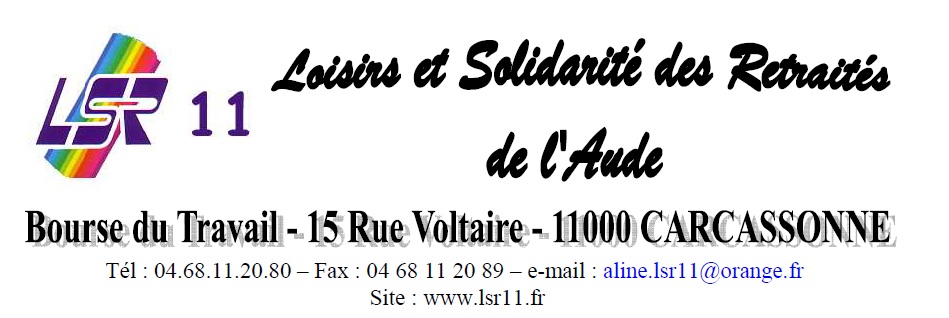 Pour bénéficier de l’aide vous devez  adresser la copie de votre avis d’imposition à Aline Martinolle – LSR  15 RUE Voltaire 11000 CARCASSONNE (discrétion assurée)  BULLETIN D’INSCRIPTION SEJOUR OLERON 2019NOM …………............ Prénom ………………… Adresse : ……………..…………………………………………………………………………………… Tél : ……………………… courriel : ………………………………………… Inscrit : …………….. Personnes pour le séjour à Oléron 2019Dont : ………………. Personnes  bénéficiant de l’aide ANCVRetourner ce bulletin au plus tard le 29 Juillet 2019accompagné au minimum d’un chèque d’arrhes de 100€ obligatoire pour valider  l’inscription à l’ordre de :LSR Aude 15 rue Voltaire 11000 CarcassonnePossibilités d'échelonner les règlements: 100 € à l'inscription, 250 € le 3 juin, 225 € le 25 juilletsi moins de 40 inscrits 35 € le 2 septembrePour les non imposables: 100 € à l'inscription, 150 € le 3 juin, 165 € le 25 juillet et si moins de 40 inscrits: 35 € le 2 septembre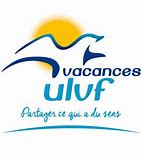 Dimanche 15 Septembre Matin  départ de l’Aude en Bus 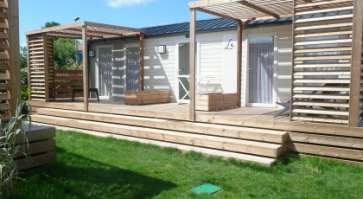 (Arrêts et horaires fixés ultérieurement) Déjeuner en route - Arrivée en fin de journée au Village de Vacances ‟Les Beaupins” à St Denis d’Oléron.Lundi 16 Matin :  Présentation du village de Vacances et du programme avec échanges autour d’un cocktail de bienvenue.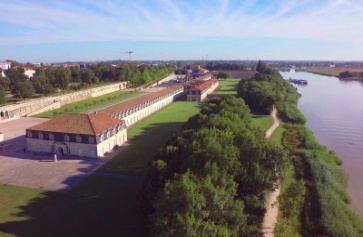 Après-midi : visite de la ‟Corderie Royale” de Rochefort  Le bâtiment classé monument historique abrite mieux qu’un musée, le Centre international de la Mer, centre d’interprétation à vocation maritime.Mardi 17 : Journée à La Rochelle 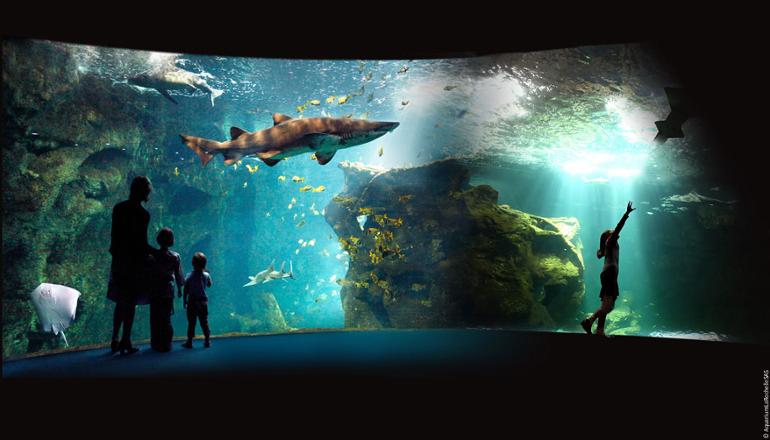 Le Matin : visite de l’aquarium de la Rochelle  Le plus important d’Europe – 2H de visite à la rencontre de 12000 spécimens, de 600 espèces différentes venues de l’Atlantique, de la Méditerranée et du Pacifique.Déjeuner au restaurant      l’Après-midi : visite guidée de cette ville historique avec découverte de la vieille ville, du Vieux Port et des parcs à l’anglaise.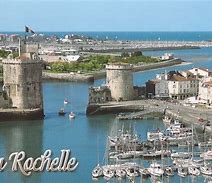        Dîner et soirée au Village de Vacances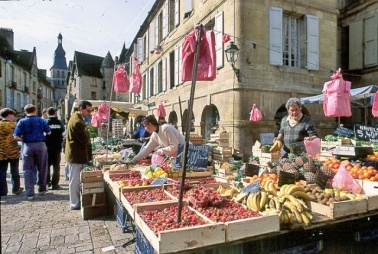 Mercredi 18 : le Matin : découverte  des saveurs et des fraicheurs locales sur le marché de St Denis d’Oléron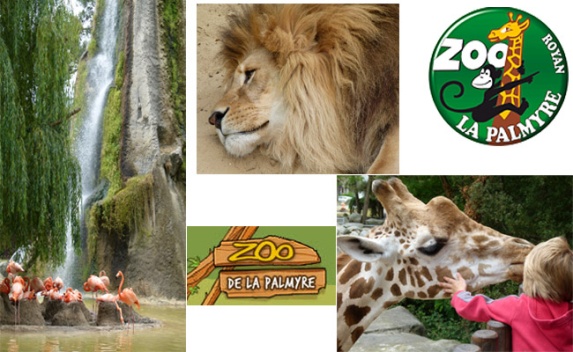 Déjeuner au Village de Vacances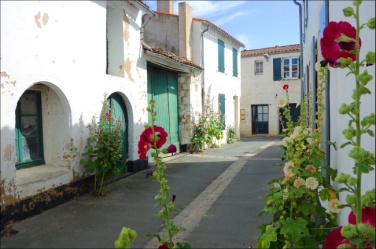 l’Après-midi : balade découverte du village de St Denis constitué de maisons blanches aux volets bleus, de roses trémières, de son église romane et son port de plaisance.Dîner et soirée animée  au Village de Vacances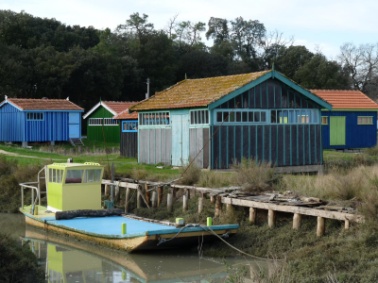 Jeudi 19 : Le Matin, la route des huîtres : passage à travers les parcs à huîtres et les petits ports ostréicoles – Arrêt à Fort Royer pour la visite des parcs à huîtres et de la ferme ostréicole. Dégustation d’huîtres avec vin blanc et pain beurré dans un lieu typiquement oléronais.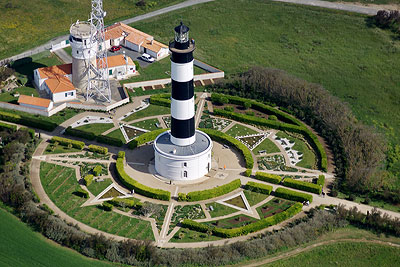 l’Après-midi : promenade pédestre facile sur le sentier côtier jusqu’au  phare de Chasssiron. Haut de 47m, il offre un superbe panorama sur le pertuis, l’Ile de Ré, Aix, Fort Boyard (l’entrée au phare est non incluse dans le tarif). Vendredi 20 : Le Matin : réveil musculaire et gym douceDéjeuner au Village de Vacancesl’Après-midi à Brouage : visite de la citadelle, des forges royales, de la halle aux vivres, de la poudrière. 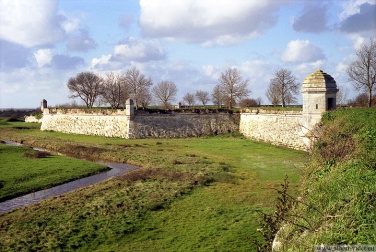 Brouage,une ville fortifiée avec 2 kms  de fortifications a été autrefois un des plus grands ports du Royaume.Samedi 21  : Journée au zoo de la Palmyre un des plus grand d’Europe – plus de 1600 animaux de 160 espèces différentes dans un espace de 14 hectares. Spectacle d’otaries et de perroquets.Déjeuner sur place avec  panier repas fourniDimanche 22  au revoir – après le petit déjeuner départ pour le retour dans l’Aude. En cours de route déjeuner avec panier repas fourniLe village de Vacances – Les Beaupins à St Denis d’OléronHébergement : en chambre double, linge de lit et de toilette fournis, lits faits à l’arrivée.Restauration : repas typique  régional avec vin à dicrétion et café à midiPiscine chaufféeTARIFS : tout compris  (Bus, pension complète, assurances, pourboires, visites (sauf l’entrée au Phare de Chassiron)40 participants et plus 575€ - de 30 à 39 participants 610€S’agissant d’un séjour SEV les personnes non imposables* bénéficieroont d’une aide de l’ANCV de 160€ ce qui conduit aux tarifs de 415€ ou 450€ selon le nombreSupplément chambre individuelle : 77€*pour être  considéré  comme ‟non imposable”  il faut que le montant indiqué sur la ligne ‟impôt sur le revenu net avant corrections” de votre avis d’imposition soit inférieur à 61€.